Общие сведения о центре.МБУДО «Детский оздоровительно-образовательный центр города Ельца» как учреждение дополнительного образования осуществляет свою деятельность в соответствии со следующей нормативно-правовой базой: - закон «Об образовании в Российской Федерации» (от 29 декабря 2012 г. N 273-ФЗ); - Конвенция «О правах ребенка» (Принята резолюцией 44/25 Генеральной Ассамблеи от 20 ноября 1989 года);  - Приказ Министерства образования и науки  Российской Федерации (Минобрнауки России) от 29 августа 2013 г. N 1008 г. Москва «Об утверждении Порядка организации и осуществления образовательной деятельности по дополнительным общеобразовательным программам»; - Примерные требования к программам  дополнительного образования детей (письмо Минобрнауки России от 11.12.2006 № 061844 «О примерных требованиях к программам дополнительного образования детей»); - Национальная образовательная инициатива «Наша новая школа» (от 04.02.2010 г. Приказ - 271);- Концепция Развития дополнительного образования детей, утвержденная распоряжением Правительства Российской Федерации от 04 сентября 2014 года №1726-р;  - Устав учреждения, другие локальные акты.МБУДО «Детский оздоровительно-образовательный центр города Ельца»–многопрофильное учреждение дополнительного образования детей, в котором в 2015-2016 учебном году занималось 1703 обучающихся в возрасте от 5 до 18 лет.2. Кадровое обеспечение центра. Педагогический коллектив – это сложный, полиструктурный объект управления, поскольку педагоги отличаются по возрасту,  полу, образованию, стажу, профессиональной подготовленности, личностного развития, педагогического мастерства, готовности к инновациям. Педагоги центра - стабильный, способный к профессиональному и личностному росту коллектив. В 2015 – 2016 учебном  году в учреждении работал педагогический коллектив в составе 25 человек (в том числе , 5 совместителей). В числе штатных педагогов имеют почётные звания: «Отличник народного образования» - Юрий Анатольевич Фомин.2.1. Количественный состав, чел. (на конец года) 2015-2016 годИз данных таблицы  видно, что в 2015 – 2016– увеличилось  количество педагогов (штатных сотрудников) в связи с приходом сразу 4-х педагогов – Чурсиной Людмилы Николаевны, Филимонова Евгения Игоревича, Приладных Дарьи Николаевны и Дёминой Марии Владимировны. К сожалению, коллектив в 2015-2015 учебном году лишился замечательного человека и талантливого педагога - Ракчеева Александра Николаевича. Характеризуя трудовую деятельность педагога, обычно употребляют понятия «компетентность», «профессионализм», «квалификация». Рассмотрим уровень квалификации педагогов нашего учреждения 2.2.Сравнительный анализ уровня квалификации педагогических кадров.Соотношение уровня квалификации педагогического состава.Вышеприведенные данные свидетельствуют о том,  что в 2015 – 2016  учебном году количество педагогов с высшей категорией уменьшилось на 1 единицу, что связано со смертью Ракчеева А. Н., подтвердившего в октябре 2015 г. высшую квалификационную категорию. Увеличилось количество педагогов, имеющих первую категорию: в 2015-2016 учебном году прошли процедуру аттестации Никифорова Екатерина Владимировна, Панова Елена Николаевна, а так же педагоги-совместители – Клокова Ирина Михайловна и Недбайлов Олег Николаевич.Отмечу так же, что сразу шесть педагогов дополнительного образования в мае-июне 2016 г. были аттестованы на соответствие занимаемой должности, что позволило сократить число безкатегорийных педагогов.  В группу безкатегорийных работников вошли молодые педагоги – Филимонов Е. И. и Приладных Д. Н, проработавшие менее 3-х лет, а так же методист Оборотова Ю. М.  и педагог Чурсина Л. Н., приступившие  к работе после отпуска по уходу за ребенком до 3-ж лет и 2.3. Уровень образования педагогических работников.Из представленной таблицы видно, что уровень образования педагогов остался на прежнем уровне, произошло лишь увеличение количества педагогов,  имеющих высшее образование. Это произошло вследствие процесса обновления коллектива в результате выбытия части его членов и прихода новых, то есть, оборотом кадров.  Качество образовательного процесса зависит от педагогического опыта коллектива. В таблице  представлены данные по педагогическому стажу работников МБУДО ДООЦ.2.4. Педагогический стаж  работы штатного педагогического состава, лет Стаж  работы штатных педагогов.Педагогический  коллектив состоит из опытных и начинающих работников, что очень ценно для преемственности. Однако, не смотря на приход в 2015-2016 учебном году  сразу трех молодых специалистов, проведённый анализ заставляет продолжать  работу  по  вопросу   пополнения педагогического коллектива квалифицированными  молодыми специалистами.2.5. Возрастной диапазон штатных педагогов.Рассмотрим возрастной диапазон педагогического состава.  Анализируя данные можно сказать, что и в 2014 – 2015 и в 2015-2016 учебном году  основу коллектива составляют педагоги в возрасте от 31 до 45 лет  и    старше 55 лет. Отметим, что в 2015-2016 учебном году произошло «омоложение» коллектива в связи с приходом молодых специалистов.На конец   2015–2016  учебного года в педагогическом коллективе работали 9  мужчин и 11  женщин. Всего в текущем учебном году было принято 6 штатных педагогов. 2.6. Результативность работы педагогов (участие педагогов в конкурсах).Анализ представленных данных позволяет сделать вывод о том, что уровень профессионализма, современной компетентности педагогов Центра отвечает требованиям социального заказа, а их квалификация соответствует реализуемым общеразвивающим программам.Анализ работы с детским коллективомМечтой большинства педагогических коллективов и практически любого педагога является наиболее раскрытие возможностей и способностей каждого ребёнка, развитие его неповторимой индивидуальности. Педагог  дополнительного образования должен вовлечь детей в процесс обучения и постоянно поддерживать в них интерес к этому процессу, тем самым помогая ребёнку в стремлении его к постоянному саморазвитию.3.1. Анализ состава детского контингента3.1.1.   Анализ обучающихся по возрастному диапазону и гендерному составу.За период 2015 – 2016 учебные годы в центр  обучалось 1703 человека. Число обучающихся на начало учебного года составила – 1320 обучающихся, на конец года - 1703.  Возрастной и гендерный состав обучающихся.Из  таблицы хорошо видно, что в 2015-2016 учебном году произошел общий рост обучающих на 937 (65%) обучающихся, что связано с  увеличением общего  количества кружков, в том числе и на базах образовательных организаций. В соответствии с этим произошел рост занимающихся в каждой возрастной категории.                 3.1.2.Численность обучающихся по направлениям.Прогноз по увеличению охвата детей, услугами дополнительного образования в соответствии с Указом президента (исполнение «дорожной карты»).2015 г- 766 чел.2016 г.- 1703 чел.,  рост 935 чел. (65%)2017 г. - -2000 чел., рост 297 чел. (13%)3.2.  Анализ посещаемости и сохранности обучающихсяВажным показателем  деятельности центра  является посещаемость.В течение учебного года посещаемость колеблется: в начале учебного года она обычно выше, чем в конце. Большинство педагогов отмечают самый большой спад посещаемости в начале второго полугодия после зимних каникул, когда у детей меняется расписание в школе. У некоторых обучающихся так и не происходит адаптации к новому расписанию, и они оставляют занятия в объединении. Педагоги в данном случае вынуждены делать дополнительный набор детей в группы (в основном первого года обучения), для сохранения контингента.Посещаемость в объединениях представлена на рисунке 2.3. Из представленной таблицы видно, что в течение текущего учебного года этот показатель имеет тенденцию к снижению и варьирует от 95,7% (в сентябре) до 88,3 % (в апреле). 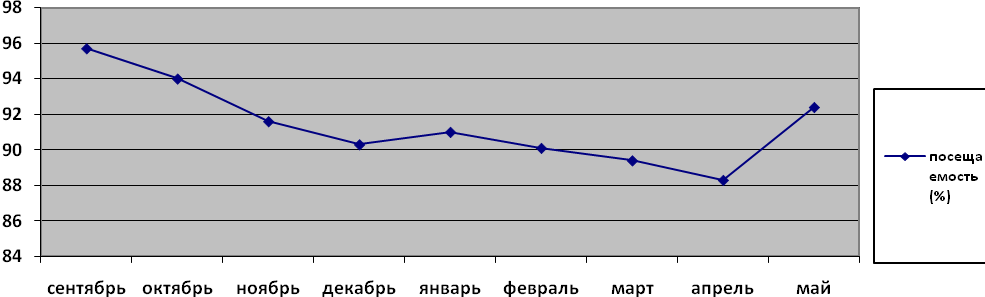 Годовая динамика посещаемости в объединениях Анализируя причины пропусков занятий в нашем учреждении, можно отметить самые основные: болезнь обучающихся, занятия в нескольких объединениях  (что вполне естественно, т.к. детям всё интересно, и они ищут новое поле деятельности), плохая успеваемость в школе и родители не отпускают в центр, наказывая, таким образом, ребёнка. (В данном случае проводятся беседы с родителями), загруженность в школе (особенно старшеклассников в конце текущей четверти и учебного года), отсутствие педагога длительное время по причине болезни, командировки, прохождения курсов.Важным показателем успешности работы учреждения дополнительного образования является сохранность контингента обучающихся.  Из данных таблицы видно, что уменьшение численности обучающихся на конец 2014-2015, 2015-2016 учебных годов  не  произошло, а наоборот произошел прирост.  Сохранность составила 100%. Образовательная деятельность.Образовательная деятельность центра направлена на: - организацию учебно-воспитательного процесса для обеспечения получения обучающимися объединений центра комплекса знаний, умений, навыков, необходимых для успешного индивидуально-социального становления и дальнейшего развития; - создание благоприятных условий (комфортной среды) для естественного осуществления комплексной (интеллектуальной, духовной, психической и физической) рекреации и компенсации участников образовательного процесса; - создание условий для развития у обучающихся центра эмоционально-ценностного отношения к жизни и миру, для формирования социальной грамотности и социальной устойчивости; - создание оптимальных условий для формирования и развития в пространстве центра творческого сообщества детей, молодёжи и взрослых (творческого духа, креативно-коммуникативной среды, территории общения и творчества); - развитие мотивации личности к познанию и творчеству, профессиональному самоопределению; - осуществление мониторинга качества образовательного процесса работы творческих объединений.Организация образовательного процесса регламентируется учебным календарным графиком, учебным планом, дополнительной общеразвивающей программой, расписанием занятий. Центр организует работу с обучающимися в течение всего календарного года. Режим занятий устанавливается годовым календарным графиком, расписанием учебных занятий, утвержденным директором. Учебные занятия проводятся в свободное от занятий в общеобразовательных организациях время. Расписание занятий творческих объединений центра составлено с учетом требований СанПиН, целесообразности организации учебно-воспитательного процесса, создания необходимых условий для обучающихся разных возрастных групп. Число занятий в неделю и их продолжительность зависит от возраста обучающихся, направленности объединения. В период школьных каникул объединения могут  работать по измененному расписанию учебных занятий с основным или переменным составом, индивидуально. Во время летних каникул образовательный процесс не осуществляться.Продолжительность обучения в творческих объединениях определяется дополнительной общеразвивающей программой и сроком ее реализации. В целях популяризации работы творческих объединений, формирования новых групп первого года обучения стало традиционным проведение в центре Дня открытых дверей. Результатом данной работы послужило комплектование новых групп первого года обучения, укрепление сотрудничества с образовательными учреждениями учреждениями профессионального образования.4.1. Анализ взаимодействия МБУДО ДООЦ   с образовательными организациями В МБУДО ДООЦ занимаются дети дошкольных образовательных организаций, обучающиеся всех  основных и средних общеобразовательных организаций города Ельца,  СПО и ВПО.В 2015-2016 учебном году занятия проводились на базе центра  в УК1, УК2 и на базе следующих образовательных организаций:Данные таблицы позволяют сделать вывод о том, что в 2015-2016 учебном году на базе образовательных организаций занимались 50% обучающихся от общего числа. Занятия педагогами центра на базах школ начинаются после подписания договора  директорами ОО.4.2.  Структура образовательного процесса.Образовательный процесс осуществляется на 4 ступенях: дошкольной, начальной, средней и старшей (рис. 3.1.). На дошкольной и начальных ступенях ребята занимаются в кружках художественной направленности (хореографический кружок «В ритме жизни», «Декоративно-прикладное мастерство», «Фантазия» и т.п.) Обучающиеся  средней и старшей ступени уделяют больше внимания физкультурно-оздоровительному и техническому направлению («Основы фотомастерства»,  «Волейбол», «Радиомоделирование», «Скалолазание» и т.д.)Ниже, в таблице приведён сравнительный анализ количественного состава объединений обучающихся центра. Он показывает, что число объединений  в 2015- 2016 году по сравнению с 2014-2015 учебным годом увеличилось на 3.  Это связано с приходом в центр трех педагогов и, соответственно открытии, 3-х  объединений – «Основы фотомастерства», «Фантазия», «Художественная роспись по ткани». Сохранность объединений составляет 100%, таким образом, можно констатировать стабильность работы коллектива учреждения. Характеристика дополнительных общеразвивающих программ и полнота их реализации.В 2015-2016 учебном году в центре реализовано 24 модифицированные.дополнительные (общеразвивающие) образовательные программы по следующим направлениям:Срок реализации программ:Характеристика общеобразовательных программпо признаку возрастного предназначения (2015-2016 учебный год)Все дополнительные общеразвивающие программы творческих объ- единений центра рассмотрены на методическом Совете и заседаниях МО, утверждены директором. Общеразвивающие программы обеспечены необходимым методическим сопровождением, соответствующим основным тенденциям развития образования. По окончании учебного года обучающиеся переходят на новый уровень обучения, что позволяет сделать образовательный процесс непрерывным, повышает качество образования и воспитания, ведет к сохранению контин- гента обучащиюхся.Для изучения состояния образовательного процесса методистами  центра  была проведена проверка выполнения общеобразовательных программ, которая предполагала анализ записей в журнале учёта работы педагога дополнительного образования. Результаты обобщения материалов показали 100% выполнение программ.5.  Анализ участия обучающихся в конкурсах и конференцияхОднако основным показателем  успешной реализации общеобразовательных  программ в   МБУДО ДООЦ является   участие в конкурсах,  мероприятиях, выставках различного уровня (Таблица 3.5.). Из данных таблицы видно, что количество детей, принимающих участие в мероприятиях возрастает.  Положительным является и тот факт, что произошло увеличение участия в конкурсах российского уровня. В целом, эффективность  образовательного процесса центра за исследуемый период остается стабильной.Динамика участия в мероприятиях различного уровня.Наблюдается устойчивая положительная динамика результатов участия обучающихся в мероприятиях различного уровня. По сравнению с 2014 годом, количество победителей в 2015 году увеличилось в 2,5 раза.Анализ состояния работы с родителями  (законными представителями обучающихсяРабота с родительской общественностью является одним из важнейших направлений взаимодействия. Обучающиеся, родители, педагоги и администрация Центра являются равноправными участниками воспитательного процесса, действующими на принципах доверия, сотрудничества, делегирования полномочий, психоэмоциональной взаимоподдержки и взаимовыручки. Родительская общественность принимает активное участие в подготовке и проведении совместных праздников и концертов, организации участия обучающихся центра в мероприятиях различного уровня. Наиболее активные представители родительской общественности входят в состав Управляющего Совета.В 2015 -2016 учебном  году состоялись: - 4 заседания Управляющего Совета.- 5 родительских собраний.Анализ методической работыМетодическая деятельность МБУДО «Детский оздоровительно-образовательный центр города Ельца»   – это целостная система мер, способствующая повышению качества и результативности образовательного процесса, обеспечению роста методической культуры, творческого потенциала и профессионального мастерства педагога дополнительного образования.Основная  цель методической работы -  создание условий для повышения уровня профессионального мастерства педагогов дополнительного образования.Для достижения данной цели решались следующие задачи: - обеспечение педагогов необходимой информацией по основным направлениям развития дополнительного образования;- обеспечение непрерывного роста профессионального мастерства педагогов;- оказание методической помощи педагогам в разработке, апробации и реализации  образовательных программ, способствующих повышению качества учебно-воспитательного процесса;- формирование теоретической и практической готовности педагогов к инновационной деятельности через внедрение в образовательный процесс новых педагогических технологий (проектной, исследовательской, технологии интерактивного обучения);- осуществление методической и консультативной поддержки педагогов, заинтересованных в освоении  и внедрении проектной, исследовательской технологий, технологии интерактивного обучения;- оказание помощи педагогам  в подготовке к аттестации;- выявление, обобщение и распространение опыта педагогической работы.Тактической стороной методической деятельности руководил методический совет учреждения, основная цель которого – оптимизация и координация методической работы. В  2015-2016 учебном   году было проведено 4 методических совета, на которых создавалась  единая программа методической деятельности на учебный год, утверждались темы и обсуждались проекты образовательных программ, обсуждались вопросы подготовки к семинарам, конкурсам, конференции и т.д. Велась работа по пополнению фонда учебно-методической литературы,  по накоплению материала по обобщению опыта работы педагогов МБУДО ДООЦ,по организации деятельности педагогов, направленной на публикацию материалов в СМИ  («Ельчане в числе лучших авиамоделистов России» (репортаж «ЕТРК – Елец» от 25.09.2015 г.); «Как вырастить будущего изобретателя? Юные радиоконструкторы и их семьи в передаче из цикла «Семейное дело»  (репортаж «ЕТРК – Елец» от 14.10.2015 г.); «Первые поздравления: на пл. Ленина прошла акция, посвященная 23 Февраля» (репортаж «ЕТРК – Елец» от 19.02.2016 г.); «Наши танки по-прежнему быстры» (Липецкая газета №46 от 11.03.2015 г.); «Рождение комплекса «Школа – вуз-завод» (Красное знамя №109 от 14.05.2016); «Не перевились на Руси таланты» (Регион-Вести №11 от 17.03.2016).Обеспечение непрерывного роста профессионального мастерства педагогов осуществлялось методической службой через  участие педагогов в семинарах, конкурсах,   смотрах педагогического творчества, конференциях на различных уровнях, открытых занятиях, взаимопосещении занятий, аттестации.Важную роль в активизации методической работы, повышении педагогического мастерства педагогов играли методические объединения педагогов. В 2015-2016 учебном году работало 2 методических объединения: технической направленности (руководитель – Фомин Ю. А.) и физкультурно-спортивной, художественной направленности (руководитель – Боева Т. С.)Методические объединения вместе с методической службой решали вопросы, нацеленные на совершенствование учебно-воспитательного процесса и роста профессионализма педагогов, создание здоровьесберегающей среды в творческих объединениях, взаимодействия с семьёй, организацию проектной и исследовательской деятельности, выработку единых критериев, норм в оценке результатов образовательной деятельности обучающихся.Основными задачами методических объединений  были: - стимулирование  у педагогов мотивации к овладению информационными технологиями;- знакомство педагогов с разнообразием форм передачи информации о творческих объединениях;- демонстрация педагогами своих творческих способностей;- обмен опытом работы о деятельности творческих объединений центра.     Большое значение в деле повышения профессионального мастерства и обмена опытом педагогов имеют открытые занятия и мастер-классы. В 2015-2016 учебном году педагогами центра проведен ряд мастер-классов и открытых занятий:- открытые занятия «Как прожить долго и счастливо»,  «В гостях у сказки» (педагог Т.В. Виноградова совместно с педагогами МБОУ лицей №5);- открытое занятие «Елец на страницах И.А. Бунина» (педагог Приладных  Д.Н.);- открытые занятия «Дети, помните правила эти!», «Человек и природа»                    (педагог Т.С. Боева);- открытое занятие «Вместе навсегда» (педагог Гриднева Ю.А.);- мастер-класс «Пластилиновая живопись» (педагог Гришина Н.М.) и др.Методическая служба центра оказывала помощь педагогическими работниками в проведении открытых занятий, мастер-классов, творческих отчетах. Планирование консультативной помощи педагогам осуществлялось исходя из запросов и уровня подготовленности кадрового состава педагогов. В 2015-2016 учебном году большое внимание уделялось проблемам:– инновационной деятельности учреждения (совершенствованию педагогических технологий, совокупности методов, приемов и средств обучения);– проектной и исследовательской деятельности;
– программно-методическому обеспечению учебно-воспитательного    процесса;- повышению квалификации педагогов дополнительного образования (оказание методической помощи аттестуемым);
– мониторингу качества и результативности образовательного процесса.Необходимым условием профессиональной деятельности педагогов Центра является самообразование, так как образование, полученное с опорой на свой профессиональный и личностный опыт, является наиболее эффективной формой повышения квалификации. Каждый педагог определил актуальную для себя тему по самообразованию, разработал индивидуальный маршрут изучения темы и в течение года работал над ней, периодически отчитываясь на заседаниях  своего методического объединения.Одной из форм, стимулирующих повышение профессионального мастерства педагогов, продуктивности педагогического труда, развития творческой инициативы, является аттестация. В 2015-2016 учебном году прошли аттестацию 12 педагогов (4- подтвердили ВКК, 2 –  аттестовались на первую квалификационную категорию, 6 – на соответствие занимаемой должности).Решение задач программного обеспечения осуществляется в соответствии с современными требованиями к содержанию и оформлению образовательных программ по дополнительному образованию детей. Так как программа является нормативно-правовым документом, то все программы, разработанные педагогами, рассматривались на методическом совете. Программы отвечают конкретным образовательным потребностям социума – заказчика образовательных услуг.В 2015-2016 учебном году педагогический коллектив центра (основной состав и совместители) работал по 24 образовательным программам 3 направлений: техническое, физкультурно-спортивное и художественное. Современным средством отслеживания результатов педагогического процесса в центре является педагогический мониторинг, который возглавляется методической службой и  проводится в течение всего учебного года в соответствии с планом работы. Основными целями педагогического мониторинга в учреждении являются:– совершенствование деятельности педагогического коллектива;
– повышение качества педагогических кадров;
– улучшение качества обучения и воспитания.Анализ деятельности педагогических кадров в центре проводится по следующим показателям:– качественный и количественный состав педагогов;
– мотивация педагогов к педагогической деятельности;
– изучение трудностей в работе педагога;
– готовность к инновационной деятельности;
– уровень инновационного потенциала;
– уровень ИКТ-компетентности педагогов;
– публикации педагогов в СМИ;
– участие педагогов в конкурсах, фестивалях, смотрах и т.д.Проведение мониторинговых исследований в данном направлении позволяет методической службе центра проводить анализ эффективности деятельности педагогов и оказывать им своевременную помощь.Обеспечение безопасности образовательной среды и охраны здоровья обучающихся центра.Для предотвращения экстремальных и чрезвычайных ситуаций, обеспечения комфортного психолого-педагогического сотрудничества всех субъектов образовательного процесса, повышения уровня противопожарной защиты здания,  а также недопущения травматизма, гибели обучающихся и сотрудников в центре разработаны и утверждены: - паспорт антитеррористической защищенности; - положение о службе охраны труда; -положение о комиссии по охране труда; - программа проведения вводного инструктажа по охране труда; - программа производственного контроля за соблюдением санитарных правил и выполнением санитарно-противоэпидемиологических мероприятий на ос-новании СанПиН 2.4.4.3172-14; - инструкции по охране труда и технике безопасности при выполнении различных видов работ; - должностные инструкции по охране труда сотрудников учреждения; - положение о порядке проведения инструктажей по технике безопасности с обучающимися. Ежегодно издаются приказы по охране труда и технике безопасности обеспечивающие безопасность жизни воспитанников и сотрудников. Систематически проводятся вводные и первичные инструктажи с вновь принятыми сотрудниками и повторные инструктажи с постоянным со- ставом, о чем отражается в записях соответствующих журналах. В соответствии с Правилами пожарной безопасности учебные помещения центра оснащены первичными средствами пожаротушения, планами эвакуации, указателями путей эвакуации, аварийным освещением и т.д. В зданиях центра установлена система автоматической пожарной сигнализации (АПС). Заключены договоры на обслуживание АПС, на проверку систем пожарного водоснабжения. В соответствии ст. 83 п. 7 ФЗ-123 «Технический регламент о требованиях пожарной безопасности», вступившего в законную силу с 13.07.2014 года, сигнал срабатывания АПС выведен на пульт связи пожарных подразделений напрямую в пожарную часть. Учебные кабинеты оснащены аптечками первой медицинские помощи, организована работа медицинского кабинета. В течение всего учебного года охрану центра и всех участников образовательного процесса круглосуточно осуществляется вахтером и тремя сторожами.  На посту охраны имеется вся необходимая документация (списки сотрудников и обучающихся, телефоны экстренных служб и администрации центра, схема пожарной сигнализации). Сотрудниками ведется журнал передачи дежурства. Оборудовано охранное место стационарным телефоном. В течение учебного процесса организован пропускной режим. Для обеспечения безопасности образовательной среды центр имеет в наличие: - ограждения по периметру учреждения; - уличное освещение; - паспорта безопасности мест массового пребывания людей; - информационные стенды для обучающихся и сотрудников (по терроризму, пожарной безопасности и ПДД); - планы эвакуации. Ежемесячно составляется график генеральных уборок, проводится санитарная обработка зданий от грызунов и насекомых.Анализ материально-технической  базы центра. Для ведения образовательной деятельности по заявленным направле- ниям образовательных программ центр располагает необходимой матери- ально-технической базой. Имущество Учреждения является государственной собственностью города Ельца и закрепляется за Учреждением на праве оперативного управления согласно акта приема-передачи управлением имущественных и земельных отношений Липецкой области. Учреждение имеет 9 объектов недвижимого имущества.Сведения о наличии оборудованных учебных кабинетовОбщая площадь используемых зданий и помещений: 1 012,97 кв.м. Учебная площадь: 497,6 кв. м.Для обеспечения учебно-воспитательного процесса МБУДО «Детский оздоровительно-образовательный центр города Ельца» располагает следующим оборудованием и техническими средствами10. Анализ состояния информационного  обеспечения образовательного процесса.Все специалисты центра имеют возможность выходить в глобальную сеть непосредственно из методического кабинета учебного корпуса 2. Скорость доступа в информационно-коммуникационную сеть «Internet» в учреждении составляет 50 Mb/s. В локальную сеть объединены 3 стационарная машина и 1 ноутбук. В Центре установлен 1 маршрутизатор, позволяющий работать в среде беспроводной сети Wi-Fi. Все эти факторы обеспечивают стабильную работу локальной сети в учреждении. Доступ к информационным ресурсам является неограниченным, что способствует повышению качества образовательных услуг за счёт приобщения педагогов и обучающихся к современным технологиям обучения. В целях информационного обеспечения образовательного процесса в учреждении систематически обновляется сайт центра по адресу: http://eletsdooc.ru). На сайте открыты страницы: «Сведения об организации», «О нас», «Наш мир», «Новости» и т.д.Педагогам Центра оказывается методическая помощь в вопросах внедрения информационных технологий в образовательный процесс.Анализ организации работы по проведению организационно-массовых мероприятий по направлениям деятельности учреждения.В рамках исполнения государственного задания в направлении выявления и поддержки одаренной молодежи центром проведено 10 муниципальных мероприятий:  Анализ управленческой деятельности. В настоящее время муниципальным бюджетным учреждением дополнительного образования «Детский оздоровительно-образовательный центр города Ельца» сложилась многолинейная (функциональная) система управления образовательной организацией. На каждом из уровней по горизонтали разворачивается своя структура органов управления, которые взаимосвязаны с субъектами по вертикали и горизонтали. На сегодняшний день организационная структура учреждения представляет собой иерархию, во главе которой находится директор учреждения, ниже по цепочке находятся его заместитель, далее - методисты и рядовые сотрудники.Данная структура и система управления полностью соответствуют требованиям действующего законодательства Российской Федерации.Маркетинговая деятельность в Центре направлена на изучение потреб- ностей родителей и обучающихся в образовательных услугах, распространение сведений об этих услугах, пропаганде этих услуг, а также организаторскую работу по их предоставлению и созданию новых услуг.  Выводы по анализу.Анализ результатов деятельности за 2015-2016 учебный год позволяет констатировать следующее:- анализ образовательной деятельности выявил высокий качественный уровень образовательного процесса. - процент охвата  детей, занимающихся в центре увеличился на 65%- отмечена  сохранность детского контингента. - наблюдается положительная тенденция по увеличению охвата детей на базах образовательных организаций.   - анализ кадрового потенциала показал, что в учреждении, наряду с  опытными педагогами с достаточно высоким уровнем профессионализма работают молодые педагоги, уже достигшие определенных побед.- отмечена положительная тенденция на увеличение вовлеченности родителей в деятельность учреждения.- прослеживается положительная динамика результатов достижений обучающихся  центра. Обучающиеся принимают активное участие в различных соревнованиях, конкурсах, смотрах, фестивалях, выставках регионального, всероссийского и международного масштабов, имеют большое количество наград.Проведенный анализ деятельности свидетельствует о высоком  качестве дополнительных образовательных услуг,  подтверждающихся результативными показателями образовательного процесса, уровнем достижения обучающихся и о высоком уровне педагогической компетентности, выражающимся в достойных образовательных результатах детей и профессионально-творческих достижениях педагогов.Выявлен так же ряд проблем, решить которые предстоит в 20162017 учебном году:- несоответствие ресурсов (кадровых, финансовых, материально-технических, методических и пр.) возрастающему социальному заказу;- отсутствие организации системы дистанционного обучения педагогов, обучающихся; - посещение занятий педагогов в режиме on-lain посредством современных информационных технологий.  Стратегия развития. В соответствии с планом мероприятий по реализации Концепции раз- вития дополнительного образования детей, утвержденным распоряжением Правительства Российской Федерации от 24 апреля 2015 г. № 729-р страте- гическими направлениями развития Центра в 2017 году будут: -популяризация и развитие наиболее перспективных и востребованных направлений технического творчества у детей и молодежи (образовательная робототехника, электроника, автоматика); - активизация работы по выявлению одарённых обучающихся, развитию их интеллектуальных, творческих способностей, поддержке исследовательской деятельности и созданию условий для разработки механизмов их самореализации и профессионального самоопределения; - создание условий для организации системы дистанционного обучения педагогов, обучающихся. - усовершенствование материально-технической базы.СоставУчебный периодУчебный периодСостав2014 - 20152015 - 2016Общее количество2125Штатные1620Совместители55Квалификационная категория2014 - 20152015 - 2016Высшая65Первая610Без категории84Без категории (совместители)10Аттестованы на соответствие 06Общее кол-во педагогов без совместителей1620ПедагогиОбразованиеШтатныеШтатныеПедагогиОбразование2014 - 20152015 - 2016Общее полное 00Начальное - профессиональное00Среднее специальное 11Высшее 1519Всего педагогов1620Учебный периодВсего педагоговдо 33 –  55 – 1010 – 15от 15-20 летБолее 202014 - 2015160541242015 - 201620355124ПедагогиПедагогиШтатные Штатные Учебный периодУчебный период2014–20152015-2106Возраст, лет18 - 3005Возраст, лет31 - 4577Возраст, лет46 - 5000Возраст, лет51 - 5523Возраст, летСтарше 5576ПедагогНаименование конкурсаУровень Результат(выдан сертификат, диплом, ценный подарок, опубликована статья и т.п.)Филимонов Евгеньевич«Сердце отдаю детям»Областной Боева Татьяна СергеевнаКонкурс методический материалов по эколого-биологическому образованиюМуниципальный Грамота 3 местоПоваляев Борис АлексеевичФедерально-окружная конференция «Инновационные проекты общественных объединений научной молодежи России и НКО в области научно-технического творчества»ВсероссийскийДиплом 2 степениПоваляев Борис АлексеевичСоревнования научно-исследовательских обществ обучающихся Всероссийский2 место в номинации «Лучшие практики реализации инновационных проектов общественных объединений научной молодежи и НКО в области научно-технического творчества».Поваляев Борис АлексеевичXVIII Международная конференция научно-технических работ школьников «Старт в науку»МеждународныйБлагодарственное письмо Чурсина Людмила НиколаевнаКонкурс  детского рисунка «Экология глазами детей», посвященный Всемирному дню окружающей среды в 2016 годуРегиональныйБлагодарственное письмо Степанищев Александр АнатольевичМежрегиональный конкурс «Юный дизайнер»Межрегиональный2 местоНаименование2014-20152014-20152014-20152015-20162015-20162015-2016НаименованиеЧисленность Численность Численность Численность Численность Численность НаименованиевсегодевочекмальчиковвсегодевочекмальчиковДо 5 лет0000005-9 лет3208623451010440610-14 лет297106191103238265015-17 лет14912326161936818 и старше000000Итого:766 315451170357911242014-2015 уч. год2014-2015 уч. год2014-2015 уч. год2015-2016 уч. год2015-2016 уч. год2015-2016 уч. годтехническоефизкультурно-спортивноехудожественноетехническоефизкультурно-спортивноехудожественное216309241371747585Итого: 766Итого: 766Итого: 766Итого:1703Итого:1703Итого:1703Учебный годКоличество обучающихсяКоличество обучающихсяКоличество обучающихсяУчебный годНа начало годаНа конец годаСохранность, %2014-20157667661002015-201613201703100 (увеличение на 65%)ООКоличество объединений/в них детейНаименование кружкаРуководительМБОУ лицей №52/101«Атлант»Панова Е. Н.МБОУ лицей №52/101«Баскетбол»Недбайлов О. Н. МБОУ «Основная школа №15 города Ельца»4/ 166«Основы фотомастерства»Филимонов Е. И.МБОУ «Основная школа №15 города Ельца»4/ 166«В ритме жизни»Новикова О. В.МБОУ «Основная школа №15 города Ельца»4/ 166«Мототехника»Киселев Е. А.МБОУ «Основная школа №15 города Ельца»4/ 166«Шахматная секция»Киселев А. М.МБОУ «Основная школа №17 им. Т. Н. Хренникова»3/340«В ритме жизни»Новикова О. В.МБОУ «Основная школа №17 им. Т. Н. Хренникова»3/340«Фантазия»Приладных Д. Н.МБОУ «Основная школа №17 им. Т. Н. Хренникова»3/340«Созвездие»Дёмина М. В.МБОУ «Средняя школа №10 с УИОП»2/115«Скалолазание»Никифорова Е. В.МБОУ «Средняя школа №10 с УИОП»2/115«Волейбол»Клокова И. М.МБОУ «Гимназия №11 города Ельца»5/203                                                                                                                                                                                      «Судомоделирование»Ярцева О. Н.МБОУ «Гимназия №11 города Ельца»5/203                                                                                                                                                                                      «Алые паруса»Самойлов М. В.МБОУ «Гимназия №11 города Ельца»5/203                                                                                                                                                                                      «Туризм и спортивное ориентирование»Кузина М. В. МБОУ «Гимназия №11 города Ельца»5/203                                                                                                                                                                                      «Техническое моделирование»Фомин Ю. А. МБОУ «Гимназия №11 города Ельца»5/203                                                                                                                                                                                      «Художественная роспись по ткани»Чурсина Л. Н.МБОУ «Средняя школа №23 города Ельца»2/90«Основы фотомастерства»Филимонов Е. И.МБОУ «Средняя школа №23 города Ельца»2/90«Радиомоделирование»Головин С. М. Итого:18/849Учебный периодКоличество объединенийКоличество объединенийКоличество объединенийУчебный периодна началоучебного годана конецучебного годасохранностьПричиныПричины2014 -  20152121100%2015-2016 2424100%«Основы фотомастерства», «Фантазия», «Художественная роспись по ткани»«Основы фотомастерства», «Фантазия», «Художественная роспись по ткани»Техническая направленностьТехническая направленность1Дополнительная образовательная (общеразвивающая) программа «Радиоконструивароние»2 Дополнительная образовательная (общеразвивающая) программа «Авиамоделирование»3Дополнительная образовательная (общеразвивающая) программа «Основы фотомастерства» (Фотография)4Дополнительная образовательная (общеразвивающая) программа «Автоконструирование»5Дополнительная образовательная (общеразвивающая)программа«Мототехника»6Дополнительная образовательная (общеразвивающая)программа «Судомоделирование»7Дополнительная образовательная (общеразвивающая)программа «Техническое моделирование»8Дополнительная образовательная (общеразвивающая)программа «Радиомоделирование»9Дополнительная образовательная (общеразвивающая)программа «Ракетное авиамоделирование»10Дополнительная образовательная (общеразвивающая)программа  «Алые паруса» (судомоделирование)Художественная направленностьХудожественная направленность1Дополнительная образовательная (общеразвивающая) программа «Художественное конструирование и основы проектирования»2Дополнительная (общеразвивающая) программа «Юный дизайнер»3Дополнительная образовательная (общеразвивающая) программа«Декоративно-прикладное мастерство»4Дополнительная образовательная (общеразвивающая)программа «Созвездие» (театральная студия)5Дополнительная образовательная (общеразвивающая)Программа «Фантазия» (ДПИ)6Дополнительная образовательная (общеразвивающая)Программа «В ритме жизни»7Дополнительная образовательная (общеразвивающая)программа «Художественная роспись  по ткани»Физкультурно-спортивная  направленностьФизкультурно-спортивная  направленность1Дополнительная образовательная (общеразвивающая) программа «Скалолазание»2Дополнительная образовательная (общеразвивающая) программа  «Волейбол»3Дополнительная образовательная (общеразвивающая) программа  «Атлант»(спортивно-оздоровительная секция)4Дополнительная образовательная (общеразвивающая) программа «Шахматная секция»5Дополнительная образовательная (общеразвивающая) программа «Спортивный туризм и ориентирование»6Дополнительная образовательная (общеразвивающая) программа«Баскетбол»7Дополнительная образовательная (общеразвивающая) программа«Азбука здоровья»Программы (количество, %)Программы (количество, %)Программы (количество, %)Краткосрочные (1 год)Средней продолжительности(2 года) Длительной реализации (3 и более лет)5 (21 %);8 (33%);11 (46%)Возрастной диапазонНазвание программы%Дошкольная ступеньНачальная ступень 5-13 лет«Юный дизайнер» «Азбука здоровья» «Декоративно-прикладное мастерство» «Фантазия» (ДПИ) «В ритме жизни» «Ракетное моделирование» «Шахматы», «Художественная роспись по ткани», «Художественное конструирование и основы проектирования»10 (41,6)Средняя ступеньСтаршая ступень14-18 лет«Баскетбол», «Волейбол», «Скалолазание», «Техническое моделирование», «Радиоконструирование», «Радиомоделирование», «Спортивный туризм и ориентирование», «Основы фотомастерства», «Созвездие», «Судомоделирование», «Алые паруса», Мототехника», «Авиамоделирование», «Автоконструирование»14(58,4)УровеньКоличество конкурсовКоличество участниковКоличество победителей и призёров2014-2015 учебный год2014-2015 учебный год2014-2015 учебный годМуниципальный117937Областной276Региональный2144Всероссийский51710Международный1102Всего:21127592015-2016 учебный год2015-2016 учебный год2015-2016 учебный годМуниципальный3120987Областной164816Региональный5347Всероссийский92713Международный2102Всего:63328125№ п/пНаименование конкурса(выставки, мероприятия)ФИ участника/местоОУРуководитель1VIII традиционная встреча потомков ельчан «И снова нас собрал Елец»Сазонов ДмитрийФомин Юрий Анатольевич2Чемпионата России в классе радиоуправляемых моделей воздушного боя  («RC Combat-спорт»)Шерстяных Илья, 2 местоЛыков Валерий, 2 местоМБОУГ №11МБОУСОШ №1Степура Александр Александрович3Муниципальный этап детского областного Экофорума (номинация «Экологическая агитбригада»)1 местокомандаМБОУГ №11Кузина Маргарита Викторовна4Чемпионат России в классе радиоуправляемых моделей воздушного боя  («RC Combat-спорт» 2015 г.)Шерстяных Илья, 2 местоЛыков Валерий, 2 местоМБОУГ №11МБОУСОШ №1Степура Александр Александрович5Чемпионат по спортивному туризму1 место - длинная дистанция, 3 место -короткая3 место командаМБОУГ №11Кузина Маргарита ВикторовнаV областной Детский экологических форум2 местоГлеков Максим Глекова Ксения Денисова Екатерина Золотарева Анастасия Коротова Оксана Сорокин Максим Филатова Екатерина Фролов АнтонМБОУ Кузина Маргарита Викторовна6Городская акция «Дорога глазами детей -2015»Сокова Анна – 1 местоГришанова Милена – 2 местоСукманова Анастасия – 3 местоАстахов Захар – 3 местоГришина Н. М.Боева Т. С.Гриднева Ю. А.7Областной конкурс сценариев «Детство, опаленное войной»Благодарственное письмо за участиеФомин Юрий Анатольевич8Федеральное окружное соревнование молодых исследователей центрального федерального округа «Шаг в будущее» Диплом 3 степени номинация «Инженерные науки в техносфере настоящего и будущего». Нагорная АлександраПоваляев Б. А.9Городской конкурс методических материалов по эколого-биологическому  образованию3 местоБоева Т. С.10Федерально-окружная конференция «Инновационные проекты общественных объединений научной молодежи России и НКО в области научно-технического творчества»Диплом 2 степени Поваляев Б. А.11Городская акция «Спорт – альтернатива пагубным привычкам»3 местоНоминация «Изобразительное искусство»Котелкина АнастасияГришина Н. М. 1212 областной конкурс-фестиваль художественного творчества детей и юношества имени народного  художника России  Виктора Семёновича  Сорокина1 место «Живопись»Костин Иван, 5 летБоева Т. С.13Городской конкурс «Вместо ёлки – новогодний букет»1 место«Номинация «Новогодняя композиция «Символ года»Мишура АринаГриднева Ю. А.13Городской конкурс «Вместо ёлки – новогодний букет»Номинация «Новогодняя композиция «Зимняя сказка»Боева ВикторияБоева Т. С. 14Межрегиональный турнир по баскетболу, посвященный Дню освобождения города Ельца от немецко-фашистских захватчиков (юноши 2003-2004)1 место (грамота, кубок)Команда ДООЦНедбайлов О. Н.15ОткрытоеПервенство   города Ельца по скалолазанию на искусственном рельефе (скорость), посвященное  74-ой годовщине Елецкойнаступательной операцииМальчики и девочки 2005г. и младшеНикифорова Е. В. 15ОткрытоеПервенство   города Ельца по скалолазанию на искусственном рельефе (скорость), посвященное  74-ой годовщине Елецкойнаступательной операцииЮниоры и юниорки 2001-2004ггНикифорова Е. В. 15ОткрытоеПервенство   города Ельца по скалолазанию на искусственном рельефе (скорость), посвященное  74-ой годовщине Елецкойнаступательной операцииНикифорова Е. В. 15ОткрытоеПервенство   города Ельца по скалолазанию на искусственном рельефе (скорость), посвященное  74-ой годовщине Елецкойнаступательной операцииЮноши и девушки 1998-2000гг1 место Киреева КсенияНикифорова Е. В. 16Конкурс творческих работ среди школьников в рамках 6-го Межрегионального студенческого и ученического Форума «Энергообеспечение и энергосбережение»Грамота1 местоГрамота3 МестоНагорная АлександраГорелкин АндрейПоваляев Б. А.17Соревнования научно-исследовательских обществ обучающихся 2 место в номинации «Лучшие практики реализации инновационных проектов общественных объединений научной молодежи и НКО в области научно-технического творчества».Поваляев Б. А.Австриевских Н. М.18Творческий конкурс «Красота Божьего мира»Диплом победителяПолунин АлександрЖариков АлексейПриладных Д. Н. 19Межрегиональной выставка-конкурс«Православие и искусство»Диплом 1 местоКлочкова Виктория Кудрявцева Розана Щербаков ИльяПриладных Д. Н. Фомин Ю. А. 20Областной конкурс-выставка творческих работ педагогов изобразительного искусства и обучающихся ОО «Талантлив педагог-талантливые дети»Маратунков Егор, 12 летОШ №17Приладных Д. Н. 21Городской конкурс снежных фигур «Зимняя сказка», посвященный 870-летию г. ЕльцаГришанова МиленаИванцова АнастасияКотелкина АнастасияГришина Н. М. 22Областной литературно-художественный конкурс «Чернобыль глазами детей, 30 лет спустя…»2 место3 местоГриднев ИванСтражников МатвейБоева Т. С.23Областной этап XVII  открытого Всероссийского фестиваля-конкурса юных дарований «Алмазные грани» Жданова ЕлизаветаЗацепина ЕкатеринаЕгорова ЕлизаветаМарутенков ЕгорКудрявцеваа РозанаКотомина КамиллаГришина Н. М. Приладных Дарья24Научно-практическая конференция «К вершинам знаний – 2016»Алонцев АндрейФомин Ю. А. 25Региональный этап Всероссийского конкурса юных изобретателей и  рационализаторов.Диплом 3 степениДиплом 1 степениДиплом 3 степениДиплом 1 степениАлонцев АндрейПерсианов АлександрКаверин НиколайЛукашов НикитаГорелкин АндрейФомин Ю. А.Поваляев Б. А.26Областной этап XXII Международного конкурса детских рисунков «Я люблю Россию!»Гриднев ИванБоева Виктория Смоян ВазирКретова Екатерина Стражников МатвейЧерных АнастасияГришанова МиленаСедых Екатерина Богатикова КристинаМеренкова ВалерияКуреев Егор Белых АнастасияДемина ВалерияГусева ДарьяАксенова УльянаКлокова МарияРогачева АннаБоева Т. С.Чурсина Л. Н.Гришина Н. М. Гриднева Ю. А. 26Областной этап XXII Международного конкурса детских рисунков «Я люблю Россию!»Гриднев ИванБоева Виктория Смоян ВазирКретова Екатерина Стражников МатвейЧерных АнастасияГришанова МиленаСедых Екатерина Богатикова КристинаМеренкова ВалерияКуреев Егор Белых АнастасияДемина ВалерияГусева ДарьяАксенова УльянаКлокова МарияРогачева АннаБоева Т. С.Чурсина Л. Н.Гришина Н. М. Гриднева Ю. А. 26Областной этап XXII Международного конкурса детских рисунков «Я люблю Россию!»Гриднев ИванБоева Виктория Смоян ВазирКретова Екатерина Стражников МатвейЧерных АнастасияГришанова МиленаСедых Екатерина Богатикова КристинаМеренкова ВалерияКуреев Егор Белых АнастасияДемина ВалерияГусева ДарьяАксенова УльянаКлокова МарияРогачева АннаБоева Т. С.Чурсина Л. Н.Гришина Н. М. Гриднева Ю. А. 26Областной этап XXII Международного конкурса детских рисунков «Я люблю Россию!»Гриднев ИванБоева Виктория Смоян ВазирКретова Екатерина Стражников МатвейЧерных АнастасияГришанова МиленаСедых Екатерина Богатикова КристинаМеренкова ВалерияКуреев Егор Белых АнастасияДемина ВалерияГусева ДарьяАксенова УльянаКлокова МарияРогачева АннаБоева Т. С.Чурсина Л. Н.Гришина Н. М. Гриднева Ю. А. 26Областной этап XXII Международного конкурса детских рисунков «Я люблю Россию!»Гриднев ИванБоева Виктория Смоян ВазирКретова Екатерина Стражников МатвейЧерных АнастасияГришанова МиленаСедых Екатерина Богатикова КристинаМеренкова ВалерияКуреев Егор Белых АнастасияДемина ВалерияГусева ДарьяАксенова УльянаКлокова МарияРогачева АннаБоева Т. С.Чурсина Л. Н.Гришина Н. М. Гриднева Ю. А. 26Областной этап XXII Международного конкурса детских рисунков «Я люблю Россию!»Гриднев ИванБоева Виктория Смоян ВазирКретова Екатерина Стражников МатвейЧерных АнастасияГришанова МиленаСедых Екатерина Богатикова КристинаМеренкова ВалерияКуреев Егор Белых АнастасияДемина ВалерияГусева ДарьяАксенова УльянаКлокова МарияРогачева АннаБоева Т. С.Чурсина Л. Н.Гришина Н. М. Гриднева Ю. А. 26Областной этап XXII Международного конкурса детских рисунков «Я люблю Россию!»Гриднев ИванБоева Виктория Смоян ВазирКретова Екатерина Стражников МатвейЧерных АнастасияГришанова МиленаСедых Екатерина Богатикова КристинаМеренкова ВалерияКуреев Егор Белых АнастасияДемина ВалерияГусева ДарьяАксенова УльянаКлокова МарияРогачева АннаБоева Т. С.Чурсина Л. Н.Гришина Н. М. Гриднева Ю. А. 26Областной этап XXII Международного конкурса детских рисунков «Я люблю Россию!»Гриднев ИванБоева Виктория Смоян ВазирКретова Екатерина Стражников МатвейЧерных АнастасияГришанова МиленаСедых Екатерина Богатикова КристинаМеренкова ВалерияКуреев Егор Белых АнастасияДемина ВалерияГусева ДарьяАксенова УльянаКлокова МарияРогачева АннаБоева Т. С.Чурсина Л. Н.Гришина Н. М. Гриднева Ю. А. 26Областной этап XXII Международного конкурса детских рисунков «Я люблю Россию!»Гриднев ИванБоева Виктория Смоян ВазирКретова Екатерина Стражников МатвейЧерных АнастасияГришанова МиленаСедых Екатерина Богатикова КристинаМеренкова ВалерияКуреев Егор Белых АнастасияДемина ВалерияГусева ДарьяАксенова УльянаКлокова МарияРогачева АннаБоева Т. С.Чурсина Л. Н.Гришина Н. М. Гриднева Ю. А. 26Областной этап XXII Международного конкурса детских рисунков «Я люблю Россию!»2 местоГриднев ИванБоева Виктория Смоян ВазирКретова Екатерина Стражников МатвейЧерных АнастасияГришанова МиленаСедых Екатерина Богатикова КристинаМеренкова ВалерияКуреев Егор Белых АнастасияДемина ВалерияГусева ДарьяАксенова УльянаКлокова МарияРогачева АннаБоева Т. С.Чурсина Л. Н.Гришина Н. М. Гриднева Ю. А. 26Областной этап XXII Международного конкурса детских рисунков «Я люблю Россию!»Гриднев ИванБоева Виктория Смоян ВазирКретова Екатерина Стражников МатвейЧерных АнастасияГришанова МиленаСедых Екатерина Богатикова КристинаМеренкова ВалерияКуреев Егор Белых АнастасияДемина ВалерияГусева ДарьяАксенова УльянаКлокова МарияРогачева АннаБоева Т. С.Чурсина Л. Н.Гришина Н. М. Гриднева Ю. А. 26Областной этап XXII Международного конкурса детских рисунков «Я люблю Россию!»2 место Гриднев ИванБоева Виктория Смоян ВазирКретова Екатерина Стражников МатвейЧерных АнастасияГришанова МиленаСедых Екатерина Богатикова КристинаМеренкова ВалерияКуреев Егор Белых АнастасияДемина ВалерияГусева ДарьяАксенова УльянаКлокова МарияРогачева АннаБоева Т. С.Чурсина Л. Н.Гришина Н. М. Гриднева Ю. А. 26Областной этап XXII Международного конкурса детских рисунков «Я люблю Россию!»3 местоГриднев ИванБоева Виктория Смоян ВазирКретова Екатерина Стражников МатвейЧерных АнастасияГришанова МиленаСедых Екатерина Богатикова КристинаМеренкова ВалерияКуреев Егор Белых АнастасияДемина ВалерияГусева ДарьяАксенова УльянаКлокова МарияРогачева АннаБоева Т. С.Чурсина Л. Н.Гришина Н. М. Гриднева Ю. А. 26Областной этап XXII Международного конкурса детских рисунков «Я люблю Россию!»Гриднев ИванБоева Виктория Смоян ВазирКретова Екатерина Стражников МатвейЧерных АнастасияГришанова МиленаСедых Екатерина Богатикова КристинаМеренкова ВалерияКуреев Егор Белых АнастасияДемина ВалерияГусева ДарьяАксенова УльянаКлокова МарияРогачева АннаБоева Т. С.Чурсина Л. Н.Гришина Н. М. Гриднева Ю. А. 26Областной этап XXII Международного конкурса детских рисунков «Я люблю Россию!»Гриднев ИванБоева Виктория Смоян ВазирКретова Екатерина Стражников МатвейЧерных АнастасияГришанова МиленаСедых Екатерина Богатикова КристинаМеренкова ВалерияКуреев Егор Белых АнастасияДемина ВалерияГусева ДарьяАксенова УльянаКлокова МарияРогачева АннаБоева Т. С.Чурсина Л. Н.Гришина Н. М. Гриднева Ю. А. 26Областной этап XXII Международного конкурса детских рисунков «Я люблю Россию!»Гриднев ИванБоева Виктория Смоян ВазирКретова Екатерина Стражников МатвейЧерных АнастасияГришанова МиленаСедых Екатерина Богатикова КристинаМеренкова ВалерияКуреев Егор Белых АнастасияДемина ВалерияГусева ДарьяАксенова УльянаКлокова МарияРогачева АннаБоева Т. С.Чурсина Л. Н.Гришина Н. М. Гриднева Ю. А. 26Областной этап XXII Международного конкурса детских рисунков «Я люблю Россию!»Гриднев ИванБоева Виктория Смоян ВазирКретова Екатерина Стражников МатвейЧерных АнастасияГришанова МиленаСедых Екатерина Богатикова КристинаМеренкова ВалерияКуреев Егор Белых АнастасияДемина ВалерияГусева ДарьяАксенова УльянаКлокова МарияРогачева АннаБоева Т. С.Чурсина Л. Н.Гришина Н. М. Гриднева Ю. А. 27Региональный этап Всероссийского конкурса юных фотолюбителей «Юность России»Диплом 1 степениНегородова АнгелинаСШ №23Филимонов Е. И. 28XVIII Международная конференция научно-технических работ школьников «Старт в науку»Диплом участникаНагорная АлександраПоваляев Б. А.29Городской конкурс «Профессия моей мечты»2 местоКарташова ВладаГриднева Юлия Алексеевна,29Городской конкурс «Профессия моей мечты»Красова ВикторияГриднева Юлия Алексеевна,29Городской конкурс «Профессия моей мечты»Гриднева Юлия Алексеевна,29Городской конкурс «Профессия моей мечты»Плеснякова АннаГриднева Юлия Алексеевна,29Городской конкурс «Профессия моей мечты»Гусева ДарьяГриднева Юлия Алексеевна,29Городской конкурс «Профессия моей мечты»Воротынцева ДарьяГриднева Юлия Алексеевна,29Городской конкурс «Профессия моей мечты»3 местоМеркулова НикаГриднева Юлия Алексеевна,29Городской конкурс «Профессия моей мечты»Гришанова МиленаГришина Нина Михайловна29Городской конкурс «Профессия моей мечты»Иванцова АнастасияГришина Нина Михайловна29Городской конкурс «Профессия моей мечты»2 местоКотелкина АнастасияГришина Нина Михайловна30Международный героико-патриотический фестиваль детского и юношеского творчества «Звезда Чернобыля» 3 место1 местоМарутенков ЕгорКотомина КамиллаПриладных Д. Н.31XIII конкурс-фестиваль танца школьных коллективов города Ельца «Разноцветная планета»Диплом участникаКоллективДёмина М. В. 32Городская краеведческая конференция школьников "Елец, ты сердца моего частица", посвящённая 870- летию г. Ельца1 местоЩербатых ИванФомин Юрий Анатольевич33Конкурс творческих работ в области электроники и радиотехники,  проводимой кафедрой радиоэлектроники и компьютерной техники ЕГУ им. И.А.Бунина.2 место3 место3 место1 место3 местоНагорная Александра Рябцев Дмитрий Меркулов Павел Овсянников АлексейОвсянников Андрей Горелкин Андрей Лукашов Никита Поваляев Б. А.33Конкурс творческих работ в области электроники и радиотехники,  проводимой кафедрой радиоэлектроники и компьютерной техники ЕГУ им. И.А.Бунина.3местоКаверин Николай Персианов Александр Адоньев НиколайФомин Ю. А.34Первенство   города Ельца по скалолазанию на искусственном рельефе (скорость), посвященное    30-ой годовщине катастрофы на Чернобыльской АЭСНикифорова Е. В. 35Международный благотворительный фестивале детского творчества «Шедеврик»Гусева ДарьяЛысак ИринаСамохина ВероникаПопова ИринаРогачева АннаГриднева Ю. А.36Межрегиональный творческий  конкурс учащихся учреждений основного общего, дополнительного и профессионального образования «Юный дизайнер».Алонцев Андрей Каверин Николай Кобзев Андрей Некрасов ДаниилПерсианов Александр Фомин Ю. А. Степанищев А. А Фомин Ю. А. 36Межрегиональный творческий  конкурс учащихся учреждений основного общего, дополнительного и профессионального образования «Юный дизайнер».Малютина Валерия Захарова Татьяна Елфимова Мария Парфенова ВикторияИванцова Анастасия Марутенкова Софья Трейгер АнастасияЧурсина Л. Н. 36Межрегиональный творческий  конкурс учащихся учреждений основного общего, дополнительного и профессионального образования «Юный дизайнер».Малютина Валерия Захарова Татьяна Елфимова Мария Парфенова ВикторияИванцова Анастасия Марутенкова Софья Трейгер АнастасияГришина Н. М.36Межрегиональный творческий  конкурс учащихся учреждений основного общего, дополнительного и профессионального образования «Юный дизайнер».Малютина Валерия Захарова Татьяна Елфимова Мария Парфенова ВикторияИванцова Анастасия Марутенкова Софья Трейгер АнастасияПриладных Д. Н.37Областной детский конкурс «Охрана труда глазами детей»Иванцова АнастасияКотелкина  АнастасияАстапова Татьяна Бурова ЕкатеринаГришина Н. М.37Областной детский конкурс «Охрана труда глазами детей»Боева ВикторияБоева Т. С.37Областной детский конкурс «Охрана труда глазами детей»Рогачева АннаГриднева Ю. А. 37Областной детский конкурс «Охрана труда глазами детей»2 местоРогачев ФедорГриднева Ю. А. 37Областной детский конкурс «Охрана труда глазами детей»Демина ВалерияГриднева Ю. А. 37Областной детский конкурс «Охрана труда глазами детей»Мишура АринаГриднева Ю. А. 38Открытый  областной конкурс творческих работ по энергосбережению «Наш теплый дом – 2016»г. ЯрославльКаверин Николай Алонцев Андрей(диплом участника)Фомин Ю. А. (благодарственное письмо)38Открытый  областной конкурс творческих работ по энергосбережению «Наш теплый дом – 2016»г. Ярославль1 место номинация «Исследования в области энергосбережения»+подарочные сертификаты с картой ДНСГорелкин Андрей Каверин НиколайПоваляев Б. А.39Областной творческий конкурс «Липецкое добровольчество»1 место1 место1 местоНегородова Ангелина Толстых ПолинаДанилов СевастьянФилимонов Е. И. 40Областной публичный конкурс среди педагогов дополнительного образования, работающих в организациях дополнительного образования детей «Сердце отдаю детям».Филимонов Е. И.41Муниципальный  конкурс творческих работ, посвященный 30-й годовщине катастрофы на Чернобыльской АЭС «Колокола Чернобыля»1 место «Сочинение»«Худ. иллюстрация»2 место3 место2 место2 место «Презентация»Боева ВикторияСтражников МатвейБоева ВикторияИванцива АнастасияСмоян ВазирБоева Т. С.Гришина Н. М.Боева Т. С. 42Городской конкурс рисунков и творческих работ«Город чудный, город древний!»,посвященный  870-летию города Ельца2 место1 место2 местоМатюхина Алина Данилов Севастьян Негородова Ангелина Иванова АнастасияБоева Т. С.Филимонов Е. И. 43Городской конкурс детского творчества «Елец в произведениях Ивана Алексеевича Бунина, посвященный                     870-летию города Ельца, Году кино, Дню Защиты детей2 место3 место1 место2 местоКлочкова ВикторияАстахова Татьяна Иванцова Анастасия Котелкина Анастасия Бурова ЕкатеринаПриладных Д. Н. Гришина Н. М. 44Конкурс  детского рисунка «Экология глазами детей», посвященный Всемирному дню окружающей среды в 2016 годуМалютина Валерия Чурсина Л. Н. Конкурс  детского рисунка «Экология глазами детей», посвященный Всемирному дню окружающей среды в 2016 годуЗахарова ТатьянаЧурсина Л. Н. Конкурс  детского рисунка «Экология глазами детей», посвященный Всемирному дню окружающей среды в 2016 годуСоломахина Эльвира Чурсина Л. Н. Конкурс  детского рисунка «Экология глазами детей», посвященный Всемирному дню окружающей среды в 2016 годуЧурсина Л. Н. Конкурс  детского рисунка «Экология глазами детей», посвященный Всемирному дню окружающей среды в 2016 годуЧурсина Л. Н. Конкурс  детского рисунка «Экология глазами детей», посвященный Всемирному дню окружающей среды в 2016 годуОборотова Александра Чурсина Л. Н. Конкурс  детского рисунка «Экология глазами детей», посвященный Всемирному дню окружающей среды в 2016 годуТихомирова София Чурсина Л. Н. Конкурс  детского рисунка «Экология глазами детей», посвященный Всемирному дню окружающей среды в 2016 году1 местоЧерных Анастасия Чурсина Л. Н. Конкурс  детского рисунка «Экология глазами детей», посвященный Всемирному дню окружающей среды в 2016 годуПарфёнова Виктория Чурсина Л. Н. Конкурс  детского рисунка «Экология глазами детей», посвященный Всемирному дню окружающей среды в 2016 году1 местоСамохина Вероника Чурсина Л. Н. Конкурс  детского рисунка «Экология глазами детей», посвященный Всемирному дню окружающей среды в 2016 годуРогачев Федор Гриднева Ю. А. Конкурс  детского рисунка «Экология глазами детей», посвященный Всемирному дню окружающей среды в 2016 годуРогачева Анна Гриднева Ю. А. Конкурс  детского рисунка «Экология глазами детей», посвященный Всемирному дню окружающей среды в 2016 году2 местоЛысак Ирина Гриднева Ю. А. Конкурс  детского рисунка «Экология глазами детей», посвященный Всемирному дню окружающей среды в 2016 годуНикитина Алина Гриднева Ю. А. Конкурс  детского рисунка «Экология глазами детей», посвященный Всемирному дню окружающей среды в 2016 годуВанина Анастасия Гриднева Ю. А. Конкурс  детского рисунка «Экология глазами детей», посвященный Всемирному дню окружающей среды в 2016 годуБарышникова Карина Гриднева Ю. А. Конкурс  детского рисунка «Экология глазами детей», посвященный Всемирному дню окружающей среды в 2016 годуНазаров Владимир Гриднева Ю. А. Конкурс  детского рисунка «Экология глазами детей», посвященный Всемирному дню окружающей среды в 2016 годуОрлов Сергей Гриднева Ю. А. Конкурс  детского рисунка «Экология глазами детей», посвященный Всемирному дню окружающей среды в 2016 годуЛысак Мария Гриднева Ю. А. Конкурс  детского рисунка «Экология глазами детей», посвященный Всемирному дню окружающей среды в 2016 годуКлокова Мария Гриднева Ю. А. Конкурс  детского рисунка «Экология глазами детей», посвященный Всемирному дню окружающей среды в 2016 годуКотелкина Анастасия Гриднева Ю. А. Конкурс  детского рисунка «Экология глазами детей», посвященный Всемирному дню окружающей среды в 2016 году3 местоИванцова Анастасия Гришина Н. М. Конкурс  детского рисунка «Экология глазами детей», посвященный Всемирному дню окружающей среды в 2016 годуГришина Н. М. Конкурс  детского рисунка «Экология глазами детей», посвященный Всемирному дню окружающей среды в 2016 годуГришанова Милена Гришина Н. М. Конкурс  детского рисунка «Экология глазами детей», посвященный Всемирному дню окружающей среды в 2016 годуЩербатых Маргарита Гришина Н. М. Конкурс  детского рисунка «Экология глазами детей», посвященный Всемирному дню окружающей среды в 2016 годуЩербатых Тимофей Гришина Н. М. Конкурс  детского рисунка «Экология глазами детей», посвященный Всемирному дню окружающей среды в 2016 годуГришина Н. М. 452 этап кубка России по радиоуправляемым моделям воздушного боя(«RC Combat-спорт»)3 местоЩербатых ИльяЛыков ВалерийКравчук ДаниилСтепура А. А. 46Всероссийский конкурс исследовательских работ «Шаги в науку»(г. Обнинск)Лауреат 1 степениЛукашов НикитаПоваляев Б. А.(свидетельство, подтверждающее Подготовку лауреата 1 степени)47Конкурс рисунков «ПАО Елецгидроагрегат» - ведещее машиностроительное предприятие Липецкой области»2 место3 местоУчастникУчастник Иванцова АнастасияБоева ВикторияБуроваЕкатеринаШинкаренко ВикаБоева Т. С. Гриднева Ю. А. 48XXII Международный конкурс  детских рисунков «Я люблю тебя, Россия»2 местоГрамота в адрес центра «За высокие творческие достижения», свидетельство участника.Гусева ДарьяГриднева Ю. А. (Грамота за педагогический талант)№п/пНаименование объектаПлощадь общая (м2), протяж. (м2)Площадь полезная (м2) ЭтажностьГод ввода в эксплуа тацию Материал строения Документ, удостоверяющий права владения1Здание747,87365,411914кирпич2Блочная топочная12, 512,511998сендвичпанели3Гараж металический1818сталь4Гараж металический1818сталь5Ограждение каменное19,7Камень, кирпич6Ворота метал.8,17Калитка метал.1,88Уборная 16,89Помещение 170,2132, 6цокольный1977панельНаименование объединенияНаименование оборудованных учебных кабинетов, объектов для проведения практических занятий, с перечнем мебели и основного оборудования«Автоконструирование»Станок сверлильный, точило, верстак металлический, стол учительский, стулья офисные 6 шт.«Мототехника»«Основы фотомастерства»Духовой шкаф, станок сверлильный, точило, компрессор2 шт., телевизор, стол ученический -21, стол письменный – 3, стулья - 35«Авиамоделирование»Компьютер  в с боре, станок токарный, станок сверлильный, точило, станок деревообрабатывающий, стол ученический -10, стол письменный – 3, стулья - 7«Юный дизайнер»стол ученический -7, стол учительский  – 1, стулья – 12, шкаф – 2, тумбочка - 6«Азбука здоровья»Обруч – 6, мяч-15, набор бадбинтон-1, спортивный тренажер -1, скакалка-20, мат гимнастический -3, шкаф - 1ДПИстол ученический -7, стол учительский  – 1, стулья – 12«Основы конструирования и проектирования»стол ученический -7, стол учительский  – 1, стулья – 12, шкаф – 2, тумбочка - 61Маркер электронныйшт12Аккустикашт13Видеокамерашт14Ксерокс FC-100шт15Принтер Canon LBP-1120щт16Ресивер (усилитель)шт17Компьютершт18Станок деревообрабатывающийшт 39Телескоп "ТАЛ-2"шт110Принтер Canon LBP 1120шт          111Аппаратура радиоуправления Оптик -6ФМшт112Станок токарный по металлу «Корвет-401»шт113Палатка 3-х местнаяшт114Стендшт15Телевизор SAMSUNG 29K3ZQQшт116Карабин классическийшт117Покрасочный наборшт118Железо 3 ммлист319Жилет боксерскийшт120Жилет для тайквандошт221Наколенники (вол)шт222Чехолшт123Бассейн (емкость для суд-мод сор)шт124Мебель школьная (стол.)шт3025Мебель школьная (стул)шт6026Пистолетшт127Верстак слесарныйшт328Плеершт129Дрель ДУ-1000 ЭРшт130Мешок боксерскийшт131Станок настольно-сверлильныйшт132Станок сверлильныйшт233Станок токарный по деревушт134Станок фуговальныйшт235Тиски слесарныешт636Углошлифовальная машина WS- 115шт137Мотоцикл "Минск"шт338Доска класснаяшт639Ковер туристическийшт640Кольца гимнастическиешт241Набор шомполовшт142Тискишт643Точило ЭТ-200шт344Эл. Точилошт345Шуруповерт ДА 18 ЭРшт146Карабин муфтованныйшт1447Страховочная системашт848Наглядное пособиешт349Бокорезышт450Напильникшт1151Отверткашт152Круглогубцышт253Пассатижишт254Рубанокшт255Станок сверлильный "Корвет-401"шт256Набор надфилейшт157Ножницы по металлушт158Шингардышт259Шлем боксерскийшт360Альпинийская беседкашт161Карабин большой автоматическийшт162  Мат гимнастическийшт363Стол ученическийшт2664Стул ученическийшт5765Фотокамера Никоншт166Верстакшт567Осцилографшт168Пульт управленияшт169Радиоприемник «Лес»шт270Диалоговычеслительный комплексшт171Компьютер в сборешт472Мониторшт173Прибор автомат. датчик кода «Морзе» шт174Принтершт375Радиостанция «Эфир»шт176Системный блокшт177Станок вертикально-сверлильный настольныйшт178Станок токарный по дереву СТДшт179Эл. лобзик универсальныйшт1№№ п/пНаименование мероприятияКоличество участниковКоличество победителей, призеров1II Этап  Кубка России по авиамодельному спорту в классе радиоуправляемых  моделей воздушного боя  (RCCOMBAT-Спорт)90282Открытое Первенство   города Ельца по скалолазанию на искусственном рельефе (скорость), посвященное  74-ой годовщине Елецкойнаступательной операции130543Открытое Первенство города Ельца по скалолазанию наискусственном рельефе (скорость), посвященное  30-ой  годовщине катастрофы на Чернобыльской АЭС.185684Танцевальный флешмоб «Поклонимся великим тем годам»155Межрегиональный турнир по баскетболу на кубок МБОУ лицея №580266Чемпионат по баскетболу, посвященный 30-й годовщине катастрофы на Чернобыльской АЭС.2501607Турнир по баскетболу среди девушек школ города85248«Кубок сильнейших». Соревнования по волейболу, посвященные Победе в ВОВ.142489Театрализованный спортивный праздник «В гостях у сказки»701510Муниципальный конкурс творческий работ, посвященных 30-й годовщине катастрофы на Чернобыльской АЭС.32022